5180P2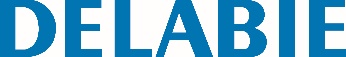 Barra de apoio angular 90° Inox brilhante, 300 x 300 mmReferência: 5180P2 Informação para prescriçãoBarra de apoio curva a 90° Ø 32, para PMR.Utilização como barra de apoio (parte horizontal) ou de elevação e de tração (parte vertical) para WC ou banheira.Utilização tanto à esquerda como à direita.Dimensões : 300 x 300 mm.Tubo Inox 304 bacteriostático.Acabamento Inox polido brilhante UltraPolish, superfície sem porosidades e homogénea facilitando a manutenção e higiene.Ligação do pater ao tubo por cordão de soldadura de segurança invisível (procedimento exclusivo “ArN-Securit”).Espaço entre a barra e a parede de 40 mm : espaço mínimo que interdita a passagem do ante-braço por forma a evitar os riscos de fratura em caso de queda.Fixações invisíveis por pater 3 furos, Inox 304, Ø 72.Patéres e oculta fixações em Inox 304.Fornecido com parafusos Inox para parede de betão.Testado com mais de 200 kg. Peso máximo do utilizador recomendado: 135 kg.Garantia da barra 10 anos. Marcação CE.